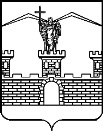                  СОВЕТ    ПРОЕКТ ЛАБИНСКОГО ГОРОДСКОГО ПОСЕЛЕНИЯЛАБИНСКОГО РАЙОНАРЕШЕНИЕ  (третий созыв)от  _______________ 								№ _____г. ЛабинскО присвоении звания «Почетный гражданин Лабинского городского поселения  Лабинского района» Хоцяновичу Валентину НиколаевичуЗа многолетний высококвалифицированный и самоотверженный  труд, большой личный вклад в развитие города Лабинска, высокую гражданскую позицию, ответственность и активность, участие в общественной жизни города, руководствуясь Положением о звании «Почетный гражданин Лабинского городского поселения Лабинского района», утвержденным решением Совета Лабинского городского поселения Лабинского района              от 25 июня 2015  года № 66/17, с дополнениями от 24 сентября 2015 года,             Совет Лабинского городского поселения  Лабинского района Р Е Ш И Л:Присвоить звание «Почетный гражданин Лабинского городского поселения Лабинского района» Хоцяновичу Валентину Николаевичу.Заместителю главы администрации Лабинского городского поселения  Лабинского района П.В. Дядюра обеспечить финансирование единовременного денежного вознаграждения Почетному гражданину Лабинского городского поселения Лабинского района В.Н. Хоцяновичу                   в сумме 23 000 (двадцать три тысячи) рублей и ежемесячного дополнительного обеспечения в сумме 3 500 (три тысячи пятьсот) рублей.Контроль за исполнением настоящего решения возложить на Совет Лабинского городского поселения  Лабинского района (Артеменко).Настоящее решение вступает в силу со дня его подписания.Глава Лабинского городскогопоселения Лабинского района					А.Н.МатыченкоПредседатель Совета Лабинского городского поселения Лабинского района							М.И.Артеменко